 TROPHEES DE LA QUALITE
ET DE LA SECURITE DES SOINS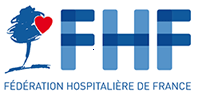 Dossier de candidature 2016Pour la premiere année, la FHF propose de récompenser des établissements sanitaires, sociaux et médico-sociaux français ayant mis en œuvre des actions probantes dans le domaine de l’amélioration de la qualité et de la sécurité des soins.qui peut participer ?Tous les établissements sanitaires, sociaux et médico-sociaux peuvent participer.COMMENT PARTICIPER ?Le dossier de candidature est à adresser avant le 21 mars 2016 par mail à i.agez@fhf.fr ou par courrier à l’adresse suivante : Isabelle AGEZ - FHF, 1 bis rue Cabanis - 75014 PARIS // Renseignements, tél. 01 44 06 84 43.objectif	Ce prix récompense et met en valeur les résultats issus d’actions et programmes des établissements en matière de politique d’amélioration de la qualité et de la sécurité des soins. Tous les établissements sanitaires, sociaux et médico-sociaux peuvent participer.Ce prix permet de :valoriser le travail de vos équipes et faire connaitre vos initiatives,promouvoir votre établissement,diffuser vos initiatives auprès des autres établissements et permettre ainsi de faire progresser collectivement la politique d’amélioration de la qualité et de la sécurité des soins,être distingué par la FHF pendant les salons de la santé et de l’autonomie.TYPES D’ACTIONAucun thème n’est défini a priori afin de permettre un retour d’expériences dans tous les domaines de la politique d’amélioration de la qualité et de la sécurité des soins.Plusieurs projets seront retenus. Si votre projet ne l’est pas il fera cependant l’objet d’une publication sur le site internet de la FHF sauf avis contraire de votre part.SELECTION DES CANDIDATURESLa sélection se fera par un jury composé des membres du groupe de travail qualité de la FHF, à partir des critères d’évaluation suivants :une méthodologie développée de façon claire,un calendrier d’actions qui démontre que le projet est passé au stade opérationnel,l’évaluation de ses résultats et les indicateurs utilisés, le caractère transposable du projet à d’autres établissements. REMISE DES PRIXLes trophées seront remis lors d’Hôpital Expo qui se déroulera du 24 au 26 mai 2016.FICHE D’INSCRIPTION TROPHEE QUALITE ET SECURITE DES SOINS 2016 »
// Ouvert jusqu’au 21 mars 2016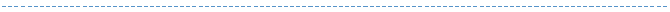 Renseignements sur l’établissementRenseignements sur l’établissementNomAdresseCode postalVilleRenseignements sur le référentRenseignements sur le référentPrénom Nom Fonction E-mail Téléphone fixeTéléphone mobileContexte et objectifsDescription du projet, actions réalisées et calendrierMéthode adoptée : association des différents acteurs, instances…